СОВЕТ ДЕПУТАТОВ СТУДЕНЕЦКОГО СЕЛЬСКОГО ПОСЕЛЕНИЯ ШУМЯЧСКОГО РАЙОНА СМОЛЕНСКОЙ ОБЛАСТИРЕШЕНИЕОт  28  марта 2016 года                            № 8В соответствии с ч. 6 ст. 52 Федерального закона от 06.10.2003 года № 131 – ФЗ «Об общих принципах организации местного самоуправления в Российской Федерации (с изменениями и дополнениями),  п. 5 ст. 264.5 Бюджетного кодекса Российской Федерации,  п. 2 ст. 13 Устава Студенецкого сельского поселения Шумячского района Смоленской области Совет депутатов Студенецкого сельского поселения Шумячского района Смоленской областиРЕШИЛ:1. Принять прилагаемый проект решения Совета депутатов Студенецкого сельского поселения Шумячского района Смоленской области «Об исполнении бюджета  Студенецкого сельского поселения Шумячского района Смоленской области за 2015год» (приложение 1).2. Утвердить прилагаемый Порядок учета предложений по проекту решения «Об исполнении бюджета Студенецкого сельского поселения Шумячского района Смоленской области за 2015год» и порядок участия граждан в его обсуждении (приложение 2). 3.   Сформировать комиссию по подготовке и проведению публичных слушаний по проекту решения Совета депутатов Студенецкого сельского поселения Шумячского района  Смоленской  области  «Об исполнении  бюджета  Студенецкого сельскогопоселения Шумячского района Смоленской области за  2015 год» (приложение 3).4. Настоящее решение вступает в силу со дня его опубликования в  печатном средстве массовой информации Студенецкого  сельского  поселения  Шумячского  района  Смоленской  области «Информационный вестник Студенецкого сельского поселения».Глава муниципального образованияСтуденецкого сельского поселенияШумячского района Смоленской области                                И.В. КулешоваСОВЕТ ДЕПУТАТОВ СТУДЕНЕЦКОГО СЕЛЬСКОГО ПОСЕЛЕНИЯШУМЯЧСКОГО РАЙОНА  СМОЛЕНСКОЙ ОБЛАСТИРЕШЕНИЕ                                                                 П Р О Е К Т от  «___» __________                                                                                                               № ___Руководствуясь Бюджетным кодексом Российской Федерации, Федеральным Законом от 06.10.2003 года № 131 ФЗ «Об общих принципах органов местного самоуправления в Российской Федерации», Уставом Студенецкого сельского поселения Шумячского района Смоленской области, Совет депутатов Студенецкого сельского поселения Шумячского района Смоленской областиРЕШИЛ:1.  Утвердить  годовой отчет об исполнении бюджета Студенецкого сельского поселения Шумячского района Смоленской области за 2015 год по доходам в сумме         1 989880,82 рублей  и по расходам в сумме 1 938103,72 рублей с превышением доходов над расходами (профицит бюджета Студенецкого сельского поселения Шумячского района Смоленской области) в сумме 51 777,10 рублей согласно приложениям:1.1 Приложение №1 «Источники финансирования дефицита бюджета Студенецкого сельского поселения Шумячского района Смоленской области за 2015 год».1.2  Приложение № 2 «Доходы бюджета Студенецкого сельского поселения Шумячского района Смоленской области, за исключением безвозмездных поступлений, за 2015 год».1.3 Приложение № 3 «Безвозмездные поступления в бюджет Студенецкого сельского поселения Шумячского района Смоленской области за 2015 год».           1.4 Приложение № 4 «Объем доходов  бюджета Студенецкого сельского поселения Шумячского района Смоленской области  за 2015 год в части доходов, установленных решением Совета депутатов Студенецкого сельского поселения Шумячского района Смоленской области «О создании муниципального дорожного фонда Студенецкого сельского поселения Шумячского района Смоленской области» 1.5 Приложение № 5 «Распределение ассигнований из бюджета Студенецкого сельского поселения Шумячского района Смоленской области за 2015 год по разделам, подразделам, целевым статьям (муниципальным программам и не программным направлениям деятельности), группам и подгруппам видов расходов классификации расходов бюджетов РФ».1.6 Приложение № 6«Распределение бюджетных ассигнований по муниципальным программам и не программным направлениям деятельности за 2015 год»1.7 Приложение № 7«Ведомственная структура расходов бюджета Студенецкого сельского поселения Шумячского района Смоленской области  за 2015 год» 1.8 Приложение № 8 «Распределение бюджетных ассигнований по целевым статьям (муниципальным программам и непрограммным направлениям деятельности), группам (группам и подгруппам) видов расходов классификации расходов бюджетов за 2015 год»1.9 Приложение № 9 «Отчет об использовании бюджетных ассигнований резервного фонда Администрации Студенецкого сельского поселения Шумячского района Смоленской области за 2015 год».  1.10  Приложение № 10 «Отчет об использовании бюджетных ассигнований муниципального дорожного фонда Студенецкого сельского поселения Шумячского района Смоленской области»1.11 Приложение № 11 «Сведения о численности муниципальных служащих органов местного самоуправления, работников муниципальных учреждений с указанием фактических затрат на их денежное содержание за 2015 год»1.12 Приложение № 12 «Источники финансирования дефицита бюджетаСтуденецкого сельского поселения Шумячского района Смоленской области за 2015 год по кодам классификации источников финансирования дефицитов бюджетов»         1.13 Приложение № 13 «Доходы бюджета Студенецкого сельского поселения Шумячского района Смоленской области за 2015 год по кодам классификации доходов бюджетов»2. Настоящее решение вступает в силу со дня его опубликования  в  печатном средстве массовой информации  Студенецкого  сельского  поселения  Шумячского  района  Смоленской  области «Информационный вестник Студенецкого сельского поселения».Глава муниципального образованияСтуденецкого сельского поселенияШумячского района Смоленской области                                             И.В.Кулешова                Приложение 1                к проекту решения Совета депутатов                 Студенецкого   сельского  поселения                 Шумячского   района      Смоленской                 области « Об    исполнении  бюджета                Студенецкого    сельского  поселения                 Шумячского     района    Смоленской                 области за 2015год» Источники финансирования дефицита бюджета Студенецкого сельского поселения Шумячского района Смоленской области            за 2015 год                                                                           Приложение № 2                                                                                                                  к  проекту       решения    Совета депутатов                                                                                                      Студенецкого        сельского     поселения                                                                                                          Шумячского района Смоленской области                                                                                                       "Об   исполнении   бюджета Студенецкого сельского   поселения  Шумячского  района Смоленской         области        за    2015 год»                                                                                                                                             Приложение №3к проекту решения  Совета  депутатов Студенецкого сельского поселения Шумячского района Смоленскойобласти   «Об исполнении   бюджета    Студенецкого сельского поселения Шумячского района Смоленскойобласти за 2015 год»            Безвозмездные поступлениябюджета Студенецкого сельского поселенияШумячского района Смоленской области  за 2015 год                                                                                                                      Приложение №4           к   проекту   решения     Совета депутатов           Студенецкого     сельского        поселения            Шумячского района Смоленской области            «Об исполнении  бюджета   Студенецкого           сельского поселения  Шумячского района            Смоленской области за 2015 год» Объем доходов  бюджета Студенецкого сельского поселения Шумячского района Смоленской области  за 2015 год в части доходов, установленных решением Совета депутатов Студенецкого сельского поселения Шумячского района Смоленской области «О создании муниципального дорожного фонда Студенецкого сельского поселения Шумячского района Смоленской области»                                                                                                        Приложение № 9                 к  проекту решения Совета депутатов                  Студенецкого    сельского поселения                 Шумячского    района     Смоленской                  области    « Об  исполнении бюджета                 Студенецкого   сельского   поселения                  Шумячского    района     Смоленской                  области за 2015год» О Т Ч Е Тоб использовании бюджетных ассигнований резервного фонда Администрации Студенецкого сельского поселения Шумячского района Смоленской области  за 2015 год                                                                                                        Приложение № 10                 к  проекту решения Совета депутатов                  Студенецкого   сельского   поселения                 Шумячского    района      Смоленской                  области    « Об  исполнении бюджета                                                                                                                     Студенецкого    сельского  поселения                  Шумячского    района     Смоленской                  области за 2015год» О Т Ч Е Тоб использовании бюджетных ассигнований муниципального дорожного фонда  Студенецкого сельского поселения Шумячского района Смоленской области  за 2015 год                                                                                                                Приложение № 11                           к  проекту решения Совета депутатов                            Студенецкого   сельского   поселения                           Шумячского    района      Смоленской                            области     « Об исполнении бюджета                           Студенецкого   сельского   поселения                            Шумячского     района     Смоленской                            области за 2015год» Сведения о численности муниципальных служащих органов местного самоуправления, работников муниципальных учреждений с указанием фактических затрат на их денежное содержаниеза 2015 год    Приложение №12           к проекту    решения    Совета  депутатов           Студенецкого      сельского       поселения            Шумячского        района        Смоленской            области     «Об    исполнении      бюджета           Студенецкого          сельского   поселения           Шумячского района Смоленской области           за 2015 год»Источники финансирования дефицита бюджета Студенецкого сельского поселения Шумячского района Смоленской области за 2015 год по кодам классификации источников финансирования дефицитов бюджетовПОРЯДОКучета предложений по проекту решения «Об исполнении  бюджета Студенецкого сельского поселения Шумячского района Смоленской области за  2015год» и порядок участия граждан в его обсуждении1. Ознакомление с проектом решения через средства массовой информации (газета «Информационный вестник Студенецкого сельского поселения»).2. Прием предложений граждан в письменной форме в течение 14 дней со дня официального опубликования проекта по адресу: Смоленская область Шумячский район д. Студенец, д.136,  Администрация Студенецкого сельского поселения.3. Публичные слушания по проекту решения «Об исполнении бюджета  Студенецкого сельского поселения Шумячского района Смоленской области за  2015 год» состоятся 29.04.2016 года в здании Администрации Студенецкого сельского поселения в 14-00. Состав комиссии по подготовке и проведению публичных слушаний по проекту решения Совета депутатов Студенецкого сельского поселения Шумячского района Смоленской области «Об исполнении  бюджета  Студенецкого сельского поселения Шумячского района Смоленской области за  2015 год» О       проекте     решения     «Об  исполнении  бюджета        Студенецкого       сельского поселения  Шумячского района  Смоленской  области за  2015год»   и  об утверждении    порядка     участия граждан в его обсужденииПриложение 1к решению Совета депутатов Студенецкого сельского поселения Шумячского района Смоленской области от 28 марта 2016 года  № 8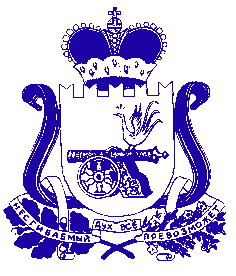 Об исполнении бюджета Студенецкогосельского поселения Шумячскогорайона Смоленской области за 2015 год КодНаименование кода группы, подгруппы, статьи, вида источника финансирования дефицитов бюджетов, кода классификации операций сектора государственного управления, относящихся к источникам финансирования дефицитов бюджетовСумма12301 00 00 00 00 0000 000ИСТОЧНИКИ ВНУТРЕННЕГО ФИНАНСИРОВАНИЯ ДЕФИЦИТОВ БЮДЖЕТОВ-51777,1001 05 00 00 00 0000 000Изменение остатков средств на счетах по учету средств бюджета-51777,1001 05 00 00 00 0000 500Увеличение остатков средств бюджетов-1989880,8201 05 02 00 00 0000 500Увеличение прочих остатков средств бюджетов-1989880,8201 05 02 01 00 0000 510Увеличение прочих остатков денежных средств бюджетов-1989880,8201 05 02 01 10 0000 510Увеличение прочих остатков денежных средств  бюджета поселений-1989880,8201 05 00 00 00 0000 600Уменьшение остатков средств бюджетов+1938103,7201 05 02 00 00 0000 600Уменьшение прочих остатков средств бюджетов+1938103,7201 05 02 01 00 0000 610Уменьшение прочих остатков денежных средств бюджетов+1938103,7201 05 02 01 10 0000 610Уменьшение прочих остатков денежных средств бюджета поселений+1938103,72Доходы бюджета Студенецкого сельского поселения Шумячского района Смоленской области, за исключением безвозмездных поступлений, за 2015 годДоходы бюджета Студенецкого сельского поселения Шумячского района Смоленской области, за исключением безвозмездных поступлений, за 2015 годДоходы бюджета Студенецкого сельского поселения Шумячского района Смоленской области, за исключением безвозмездных поступлений, за 2015 годКодНаименование кода доходов бюджетаСумма (руб.)1000000000 0000 000Налоговые и неналоговые доходы467872,821010000000 0000 000Налоги на прибыль, доходы164909,6010102000001 0000 110Налог на доходы физических лиц164909,601010201001 0000 110Налог на доходы физических лиц с доходов, источником которых является налоговый агент, за исключением доходов, в отношении которых исчисление и уплата налога осуществляется в соответствии со статьями 227, 227.1 и 228 Налогового кодекса Российской Федерации164909,601 03 00000 00 0000 000Налоги на товары (работы, услуги), реализуемые на территории Российской Федерации186210,491 03 02000 01 0000 110Акцизы по подакцизным товарам (продукции), реализуемые на территории Российской Федерации186210,491030223001 0000 110Доходы от уплаты акцизов на дизельное топливо, подлежащие распределению между бюджетами субъектов Российской Федерации и местными бюджетами с учетом установленных дифференцированных нормативов отчислений в местные бюджеты64913,571030224001 0000 110Доходы от уплаты акцизов на моторные масла для дизельных и (или) карбюраторных (инжекторных) двигателей, подлежащие распределению между бюджетами субъектов Российской Федерации и местными бюджетами с учетом установленных дифференцированных нормативов отчислений в местные бюджеты1758,541030225001 0000 110Доходы от уплаты акцизов на автомобильный бензин, подлежащие распределению между бюджетами субъектов Российской Федерации и местными бюджетами с учетом установленных дифференцированных нормативов отчислений в местные бюджеты127887,461030226001 0000 110Доходы от уплаты акцизов на прямогонный бензин, подлежащие распределению между бюджетами субъектов Российской Федерации и местными бюджетами с учетом установленных дифференцированных нормативов отчислений в местные бюджеты-8349,081060000000 0000 000Налог на имущество116752,731060100000 0000 110Налог на имущество физических лиц5317,141060103010 0000 110Налог на имущество физических лиц, взимаемый по ставкам, применяемым к объектам налогообложения, расположенным в границах поселений5317,141060600000 0000 110Земельный налог111435,591060603310 0000 110Земельный налог с организаций, обладающих земельным участком, расположенным в границах сельских поселений11415,861060604310 0000 110Земельный налог с физических лиц, обладающих земельным участком, расположенным в границах сельских поселений100019,73КодНаименование кода доходабюджетаСумма1232 00 00000 00 0000 000БЕЗВОЗМЕЗДНЫЕ ПОСТУПЛЕНИЯ1522008,002 02 00000 00 0000 000БЕЗВОЗМЕЗДНЫЕ ПОСТУПЛЕНИЯ ОТ ДРУГИХ БЮДЖЕТОВ БЮДЖЕТНОЙ СИСТЕМЫ РОССИЙСКОЙ ФЕДЕРАЦИИ  1522008,002 02 01000 00 0000 151Дотации бюджетам субъектов Российской Федерации и муниципальных образований1495308,002 02 01001 10 0000 151Дотации бюджетам поселений на выравнивание бюджетной обеспеченности1495308,002 02 03000 00 0000 151Субвенции бюджетам субъектов Российской Федерации и муниципальных образований26700,002 02 03015 10 0000 151Субвенции бюджетам поселений на осуществление первичного воинского учета на территориях, где отсутствуют военные комиссариаты26700,00КодНаименование кода доходабюджетаСумма1231 03 00000 00 0000 000НАЛОГИ НА ТОВАРЫ (РАБОТЫ, УСЛУГИ), РЕАЛИЗУЕМЫЕ НА ТЕРРИТОРИИ РОССИЙСКОЙ ФЕДЕРАЦИИ186 210,491 03 02000 01 0000 110Акцизы по подакцизным товарам (продукции), производимым на территории Российской Федерации186 210,49103 02230 01 0000 110Доходы от уплаты акцизов на дизельное топливо, подлежащие распределению между бюджетами субъектов Российской Федерации и местными бюджетами с учетом установленных дифференцированных нормативов отчислений в местные бюджеты64 913,57103 02240 01 0000 110Доходы от уплаты акцизов на моторные масла для дизельных и (или) карбюраторных (инжекторных) двигателей, подлежащие распределению между бюджетами субъектов Российской Федерации и местными бюджетами с учетом установленных дифференцированных нормативов отчислений в местные бюджеты1 758,54103 02250 01 0000 110Доходы от уплаты акцизов на автомобильный бензин, подлежащие распределению между бюджетами субъектов Российской Федерации и местными бюджетами с учетом установленных дифференцированных нормативов отчислений в местные бюджеты127 887,46103 02260 01 0000 110Доходы от уплаты акцизов на прямогонный бензин, подлежащие распределению между бюджетами субъектов Российской Федерации и местными бюджетами с учетом установленных дифференцированных нормативов отчислений в местные бюджеты-8 349,08                                                                 Приложение № 5к     проекту   решения  Совета  депутатов Студенецкого     сельского        поселения Шумячского района Смоленской области «Об   исполнении бюджета Студенецкого сельского поселения Шумячского района Смоленской    области     за     2015   год»Распределение ассигнований из бюджета Студенецкого сельского поселения Шумячского района Смоленской области за 2015 год по разделам, подразделам, целевым статьям (муниципальным программам и не программным направлениям деятельности), группам и подгруппам видов расходов классификации расходов бюджетов РФ                                                                  Приложение № 5к     проекту   решения  Совета  депутатов Студенецкого     сельского        поселения Шумячского района Смоленской области «Об   исполнении бюджета Студенецкого сельского поселения Шумячского района Смоленской    области     за     2015   год»Распределение ассигнований из бюджета Студенецкого сельского поселения Шумячского района Смоленской области за 2015 год по разделам, подразделам, целевым статьям (муниципальным программам и не программным направлениям деятельности), группам и подгруппам видов расходов классификации расходов бюджетов РФ                                                                  Приложение № 5к     проекту   решения  Совета  депутатов Студенецкого     сельского        поселения Шумячского района Смоленской области «Об   исполнении бюджета Студенецкого сельского поселения Шумячского района Смоленской    области     за     2015   год»Распределение ассигнований из бюджета Студенецкого сельского поселения Шумячского района Смоленской области за 2015 год по разделам, подразделам, целевым статьям (муниципальным программам и не программным направлениям деятельности), группам и подгруппам видов расходов классификации расходов бюджетов РФ                                                                  Приложение № 5к     проекту   решения  Совета  депутатов Студенецкого     сельского        поселения Шумячского района Смоленской области «Об   исполнении бюджета Студенецкого сельского поселения Шумячского района Смоленской    области     за     2015   год»Распределение ассигнований из бюджета Студенецкого сельского поселения Шумячского района Смоленской области за 2015 год по разделам, подразделам, целевым статьям (муниципальным программам и не программным направлениям деятельности), группам и подгруппам видов расходов классификации расходов бюджетов РФ                                                                  Приложение № 5к     проекту   решения  Совета  депутатов Студенецкого     сельского        поселения Шумячского района Смоленской области «Об   исполнении бюджета Студенецкого сельского поселения Шумячского района Смоленской    области     за     2015   год»Распределение ассигнований из бюджета Студенецкого сельского поселения Шумячского района Смоленской области за 2015 год по разделам, подразделам, целевым статьям (муниципальным программам и не программным направлениям деятельности), группам и подгруппам видов расходов классификации расходов бюджетов РФ                                                                  Приложение № 5к     проекту   решения  Совета  депутатов Студенецкого     сельского        поселения Шумячского района Смоленской области «Об   исполнении бюджета Студенецкого сельского поселения Шумячского района Смоленской    области     за     2015   год»Распределение ассигнований из бюджета Студенецкого сельского поселения Шумячского района Смоленской области за 2015 год по разделам, подразделам, целевым статьям (муниципальным программам и не программным направлениям деятельности), группам и подгруппам видов расходов классификации расходов бюджетов РФ НаименованиеРазделПодразделЦелевая статьяВид расходовСумма (руб.)Общегосударственные вопросы011534304,57Функционирование высшего должностного лица субъекта Российской Федерации и муниципального образования010291614,11Глава муниципального образования010279 0 000091614,11Расходы по оплате труда Главы муниципального образования 010279 0 001191614,11Расходы на выплаты персоналу в целях обеспечения выполнения функций государственными (муниципальными) органами, казёнными учреждениями, органами управления государственными внебюджетными фондами010279 0 001110091614,11Расходы на выплаты персоналу государственных (муниципальных) органов010279 0 001112091614,11Функционирование законодательных(представительных органов государственной власти и представительных органов муниципальных образований010350118,00Функционирование представительного органа муниципального образования010371 0 000050118,00Расходы на содержание представительного органа муниципального образования (за исключением расходов по оплате труда)010371 0 001850118,00Расходы на выплаты персоналу в целях обеспечения выполнения функций государственными (муниципальными) органами, казёнными учреждениями, органами управления государственными внебюджетными фондами010371 0 001810050118,00Расходы на выплаты персоналу государственных (муниципальных) органов010371 0 0018 12050118,00Функционирование Правительства Российской Федерации, высших исполнительных органов государственной власти субъектов Российской Федерации, местных администраций01041290883,46Муниципальная программа "Социально-экономическое развитие Студенецкого сельского поселения Шумячского района Смоленской области на 2014-2020 годы"010401 0 0000941875,26Обеспечивающая подпрограмма "Обеспечение деятельности Администрации Студенецкого сельского поселения Шумячского района Смоленской области, содержание аппарата"010401 1 0000941875,26Расходы по оплате труда работников органов местного самоуправления010401 1 0011769300,02Расходы на выплаты персоналу в целях обеспечения выполнения функций государственными (муниципальными) органами, казёнными учреждениями, органами управления государственными внебюджетными фондами010401 1 0011100769300,02Расходы на выплаты персоналу государственных (муниципальных) органов010401 1 0011120769300,02Расходы на содержание органов местного самоуправления (за исключением расходов по оплате труда)010401 1 0018172575,24Закупка товаров, работ и услуг для государственных (муниципальных) нужд010401 1 0018200139920,75Иные закупки товаров, работ и услуг для государственных (муниципальных) нужд010401 1 0018240139920,75Иные бюджетные ассигнования010401 1 001880032654,49Уплата налогов, сборов и иных платежей010401 1 001885032654,49Глава местной администрации (исполнительно распорядителного органа муниципального образования) 010472 0 0000349008,20Расходы по оплате труда Главы местной администрации (исполнительно распорядительного органа муниципального образования) 010472 0 0011349008,20Расходы на выплаты персоналу в целях обеспечения выполнения функций государственными (муниципальными) органами, казёнными учреждениями, органами управления государственными внебюджетными фондами010472 0 0011100349008,20Расходы на выплаты персоналу государственных (муниципальных) органов010472 0 0011120349008,20Обеспечение деятельности финансовых, налоговых и таможенных органов и органов финансового (финансово-бюджетного) надзора010616538,00Обеспечение деятельности органов финансового (финансово-бюджетного) надзора010674 0 П00016538,00Расходы по передачи части полномочий в соответствии с заключенными соглашениями (финансовый контроль)010674 0 П71116538,00Межбюджетные трансферты010674 0 П71150016538,00Иные межбюджетные трансферты010674 0 П71154016538,00Обеспечение, проведение выборов и референдумов010785151,00Обеспечение, проведение выборов и референдумов010777 0 000085151,00Расходы по проведению выборов010777 0 001885151,00Закупка товаров, работ и услуг для государственных (муниципальных) нужд010777 0 001820085151,00Иные закупки товаров, работ и услуг для государственных (муниципальных) нужд010777 0 001824085151,00Национальная оборона 0226700,00Мобилизационная и вневойсковая подготовка020326700,00Осуществление первичного воинского учёта на территориях, где отсутствуют военные комиссариаты020375 0 000026700,00Расходы на осуществление первичного воинского учета на территориях, где отсутствуют военные комиссариаты020375 0 511826700,00Расходы на выплаты персоналу в целях обеспечения выполнения функций государственными (муниципальными) органами, казёнными учреждениями, органами управления государственными внебюджетными фондами020375 0 511810014476,00Расходы на выплаты персоналу государственных (муниципальных) органов020375 0 511812014476,00Закупка товаров, работ и услуг для государственных (муниципальных) нужд020375 0 511820012224,00Иные закупки товаров, работ и услуг для государственных (муниципальных) нужд020375 0 511824012224,00Национальная экономика04146935,30Дорожное хозяйство                     (дорожные фонды)0409146935,30Муниципальная программа "Социально-экономическое развитие Студенецкого сельского поселения Шумячского района Смоленской области на 2014-2020 годы"040901 0 0000146935,30Ремонт дорог за счет средств дорожного фонда 040901 0 2210146935,30Закупка товаров, работ и услуг для государственных (муниципальных) нужд040901 0 2210200146935,30Иные закупки товаров, работ и услуг для государственных (муниципальных) нужд040901 0 2210240146935,30Жилищно-коммунальное хозяйство05169039,91Коммунальное хозяйство05025000,00Муниципальная программа "Социально-экономическое развитие Студенецкого сельского поселения Шумячского района Смоленской области на 2014-2020 годы"050201 0 00005000,00Мероприятия в области коммунального хозяйства050201 0 22045000,00Закупка товаров, работ и услуг для государственных (муниципальных) нужд050201 0 22042005000,00Иные закупки товаров, работ и услуг для государственных (муниципальных) нужд050201 0 22042405000,00Благоустройство0503164039,91Муниципальная программа "Социально-экономическое развитие Студенецкого сельского поселения Шумячского района Смоленской области на 2014-2020 годы"050301 0 0000164039,91Содержание и ремонт уличного освещения050301 0 2205144756,91Закупка товаров, работ и услуг для государственных (муниципальных) нужд050301 0 2205200144756,91Иные закупки товаров, работ и услуг для государственных (муниципальных) нужд050301 0 2205240144756,91Закупка товаров, работ и услуг для государственных (муниципальных) нужд050301 0 22062004283,00Иные закупки товаров, работ и услуг для государственных (муниципальных) нужд050301 0 22062404283,00Мероприятия в области благоустройства050301 0 220715000,00Закупка товаров, работ и услуг для государственных (муниципальных) нужд050301 0 220720015000,00Иные закупки товаров, работ и услуг для государственных (муниципальных) нужд050301 0 220724015000,00Образование072500,00Общее образование07022500,00Расходы за счет средств резервного фонда Администрации поселения070273 0 28882500,00Иные бюджетные ассигнования070273 0 28888002500,00Резервные средства070273 0 28888702500,00Культура, кинематография083500,00Культура08013500,00Резервные фонды местных администраций080173 0 00003500,00Расходы за счет средств резервного фонда Администрации поселения080173 0 28883500,00Иные бюджетные ассигнования080173 0 28888003500,00Резервные средства080173 0 28888703500,00Социальная политика1055123,94Пенсионное обеспечение100151123,94Муниципальная программа "Социально-экономическое развитие Студенецкого сельского поселения Шумячского района Смоленской области на 2014-2020 годы"100101 0 000051123,94Обеспечивающая программа "Обеспечение деятельности Администрации Студенецкого сельского поселения Шумячского района Смоленской области, содержание аппарата"100101 1 000051123,94Доплаты к пенсиям муниципальных служащих 100101 1 220151123,94Социальное обеспечение и иные выплаты населению100101 1 220130051123,94Публичные нормативные социальные выплаты гражданам100101 1 220131051123,94 Другие вопросы в области социальной политики10064000,00Резервные фонды местных администраций100673 0 28884000,00Резервные фонды местных администраций100673 0 28884000,00Иные бюджетные ассигнования100673 0 28888004000,00Резервные средства100673 0 28888704000,00ИТОГО1938103,72                                                                 Приложение № 6к проекту      решения   Совета  депутатов Студенецкого     сельского        поселения Шумячского района Смоленской области «Об  исполнении  бюджета Студенецкого сельского поселения Шумячского района Смоленской         области       за 2015 год»Распределение бюджетных ассигнований по муниципальным программам и не программным направлениям деятельности за 2015 год                                                                        Приложение № 6к проекту      решения   Совета  депутатов Студенецкого     сельского        поселения Шумячского района Смоленской области «Об  исполнении  бюджета Студенецкого сельского поселения Шумячского района Смоленской         области       за 2015 год»Распределение бюджетных ассигнований по муниципальным программам и не программным направлениям деятельности за 2015 год                                                                        Приложение № 6к проекту      решения   Совета  депутатов Студенецкого     сельского        поселения Шумячского района Смоленской области «Об  исполнении  бюджета Студенецкого сельского поселения Шумячского района Смоленской         области       за 2015 год»Распределение бюджетных ассигнований по муниципальным программам и не программным направлениям деятельности за 2015 год                                                                        Приложение № 6к проекту      решения   Совета  депутатов Студенецкого     сельского        поселения Шумячского района Смоленской области «Об  исполнении  бюджета Студенецкого сельского поселения Шумячского района Смоленской         области       за 2015 год»Распределение бюджетных ассигнований по муниципальным программам и не программным направлениям деятельности за 2015 год                                                                        Приложение № 6к проекту      решения   Совета  депутатов Студенецкого     сельского        поселения Шумячского района Смоленской области «Об  исполнении  бюджета Студенецкого сельского поселения Шумячского района Смоленской         области       за 2015 год»Распределение бюджетных ассигнований по муниципальным программам и не программным направлениям деятельности за 2015 год                                                                        Приложение № 6к проекту      решения   Совета  депутатов Студенецкого     сельского        поселения Шумячского района Смоленской области «Об  исполнении  бюджета Студенецкого сельского поселения Шумячского района Смоленской         области       за 2015 год»Распределение бюджетных ассигнований по муниципальным программам и не программным направлениям деятельности за 2015 год                                                                        Приложение № 6к проекту      решения   Совета  депутатов Студенецкого     сельского        поселения Шумячского района Смоленской области «Об  исполнении  бюджета Студенецкого сельского поселения Шумячского района Смоленской         области       за 2015 год»Распределение бюджетных ассигнований по муниципальным программам и не программным направлениям деятельности за 2015 год       НаименованиеЦелевая статьяГлаваРазделПодразделВид расходовСумма (руб.)Муниципальная программа «Социально-экономическое развитие Студенецкого сельского поселения Шумячского района Смоленской области на 2014-2020 годы»01 0 00001308974,41Мероприятия в области коммунального хозяйства01 0 22045000,00Администрация Студенецкого сельского поселения Шумячского района Смоленской области01 0 22049575000,00Жилищно-коммунальное хозяйство01 0 2204957055000,00Коммунальное хозяйство01 0 220495705025000,00Закупка товаров, работ и услуг для государственных (муниципальных) нужд01 0 220495705022005000,00Иные закупки товаров, работ и услуг для государственных (муниципальных) нужд01 0 220495705022405000,00Содержание и ремонт уличного освещения01 0 2205144756,91Администрация Студенецкого сельского поселения Шумячского района Смоленской области01 0 2205957144756,91Жилищно-коммунальное хозяйство01 0 220595705144756,91Благоустройство01 0 22059570503144756,91Закупка товаров, работ и услуг для государственных (муниципальных) нужд01 0 22059570503200144756,91Иные закупки товаров, работ и услуг для государственных (муниципальных) нужд01 0 22059570503240144756,91Организация и содержание мест захоронения01 0 22064283,00Администрация Студенецкого сельского поселения Шумячского района Смоленской области01 0 22069574283,00Жилищно-коммунальное хозяйство01 0 2206957054283,00Благоустройство01 0 220695705034283,00Закупка товаров, работ и услуг для государственных (муниципальных) нужд01 0 220695705032004283,00Иные закупки товаров, работ и услуг для государственных (муниципальных) нужд01 0 220695705032404283,00Мероприятия в области благоустройства01 0 220715000,00Администрация Студенецкого сельского поселения Шумячского района Смоленской области01 0 220795715000,00Жилищно-коммунальное хозяйство01 0 22079570515000,00Благоустройство01 0 2207957050315000,00Закупка товаров, работ и услуг для государственных (муниципальных) нужд01 0 2207957050320015000,00Иные закупки товаров, работ и услуг для государственных (муниципальных) нужд01 0 2207957050324015000,00Содержание и ремонт дорог в границах поселений01 0 2210146935,30Администрация Студенецкого сельского поселения Шумячского района Смоленской области01 0 2210957146935,30Нацинальная экономика01 0 221095704146935,30Дорожное хозяйство                     (дорожные фонды)01 0 22109570409146935,30Закупка товаров, работ и услуг для государственных (муниципальных) нужд01 0 22109570409200146935,30Иные закупки товаров, работ и услуг для государственных (муниципальных) нужд01 0 22109570409240146935,30Обеспечивающая подпрограмма "Обеспечение деятельности Администрации Студенецкого сельского поселения Шумячского района Смоленской области, содержание аппарата"01 1 0000992999,20Расходы по оплате труда работников органов местного самоуправления01 1 0011769300,02Администрация Студенецкого сельского поселения Шумячского района Смоленской области01 1 0011957769300,02Общегосударственные вопросы01 0 001195701769300,02Функционирование Правительства Российской Федерации, высших исполнительных органов государственной власти субъектов Российской Федерации, местных администраций01 1 00119570104769300,02Расходы на выплаты персоналу в целях обеспечения выполнения функций государственными (муниципальными) органами, казёнными учреждениями, органами управления государственными внебюджетными фондами01 1 00119570104100769300,02Расходы на выплаты персоналу государственных (муниципальных) органов01 1 00119570104120769300,02Расходы на содержание органов местного самоуправления (за исключением расходов по оплате труда)01 1 0018172575,24Администрация Студенецкого сельского поселения Шумячского района Смоленской области01 1 0018957172575,24Общегосударственные вопросы01 0 001895701172575,24Функционирование Правительства Российской Федерации, высших исполнительных органов государственной власти субъектов Российской Федерации, местных администраций01 1 00189570104172575,24Закупка товаров, работ и услуг для государственных (муниципальных) нужд01 1 00189570104200139920,75Иные закупки товаров, работ и услуг для государственных (муниципальных) нужд01 1 00189570104240139920,75Иные бюджетные ассигнования01 1 0018957010480032654,49Уплата налогов,сборов и иных платежей01 1 0018957010485032654,49Доплаты к пенсиям муниципальных служащих 01 1 220151123,94Администрация Студенецкого сельского поселения Шумячского района Смоленской области01 1 220195751123,94Социальная политика01 1 22019571051123,94Пенсионное обеспечение01 1 2201957100151123,94Социальное обеспечение и иные выплаты населению01 1 2201957100130051123,94Публичные нормативные социальные выплаты гражданам01 1 2201957100131051123,94Функционирование представительного оргага муниципального образования71 0 000050118,00Расходы на содержание представительного органа муниципального образования (за исключением расходов по оплате труда)71 0 001850118,00Администрация Студенецкого сельского поселения Шумячского района Смоленской области71 0 001895750118,00Общегосударственные вопросы71 0 00189570150118,00Функционирование законодательных(представительных органов государственной власти и представительных органов муниципальных образований71 0 0018957010350118,00Расходы на выплаты персоналу в целях обеспечения выполнения функций государственными (муниципальными) органами, казёнными учреждениями, органами управления государственными внебюджетными фондами71 0 0018957010310050118,00Расходы на выплаты персоналу государственных (муниципальных) органов71 0 0018957010312050118,00Глава местной администрации (исполнительно распорядителного органа муниципального образования) 72 0 0000349008,20Расходы по оплате труда Главы местной администрации (исполнительно распорядителного органа муниципального образования) 72 0 0011349008,20Администрация Студенецкого сельского поселения Шумячского района Смоленской области72 0 0011957349008,20Общегосударственные вопросы72 0 001195701349008,20Функционирование Правительства Российской Федерации, высших исполнительных органов государственной власти субъектов Российской Федерации, местных администраций72 0 00119570104349008,20Расходы на выплаты персоналу в целях обеспечения выполнения функций государственными (муниципальными) органами, казёнными учреждениями, органами управления государственными внебюджетными фондами72 0 00119570104100349008,20Расходы на выплаты персоналу государственных (муниципальных) органов72 0 00119570104120349008,20Резервные фонды местных администраций73 0 000010000,00Расходы за счет средств резервного фонда Администрации поселения73 0 288810000,00Администрация Студенецкого сельского поселения Шумячского района Смоленской области73 0 28889572500,00Образование73 0 2888957072500,00Общее образование73 0 288895707022500,00Иные бюджетные ассигнования73 0 288895707028002500,00Резервные средства73 0 288895707028702500,00Культура,кинематография73 0 2888957083500,00Культура73 0 288895708013500,00Иные бюджетные ассигнования73 0 288895708018003500,00Резервные средства73 0 288895708018703500,00Социальная политика73 0 2888957104000,00 Другие вопросы в области социальной политики73 0 288895710064000,00Иные бюджетные ассигнования73 0 288895710068004000,00Резервные средства73 0 288895710068704000,00Обеспечение деятельности органов финансового (финансово-бюджетного) надзора74  0 П00016538,00Расходы по передачи полномочий в соответствии с заключенными соглашениями(финансовый контроль)74 0 П71116538,00Администрация Студенецкого сельского поселения Шумячского района Смоленской области74 0 П71195716538,00Общегосударственные вопросы74 0 П7119570116538,00Обеспечение деятельности финансовых, налоговых и томоженных органов и органов финансового (финансово-бюджетного) надзора74 0 П711957010616538,00Межбюджетные трансферты74 0 П711957010650016538,00Иные межбюджетные трансферты74 0 П711957010654016538,00Осуществление первичного воинского учёта на территориях, где отсутствуют военные комиссариаты75 0 000026700,00Расходы на осуществление первичного воинского учета на территориях, где отсутствуют военные комиссариаты75 0 511826700,00Администрация Студенецкого сельского поселения Шумячского района Смоленской области75 0 511895726700,00Национальная оборона 75 0 51189570226700,00Мобилизационная и вневойсковая подготовка75 0 5118957020326700,00Расходы на выплаты персоналу в целях обеспечения выполнения функций государственными (муниципальными) органами, казёнными учреждениями, органами управления государственными внебюджетными фондами75 0 5118957020310014476,00Расходы на выплаты персоналу государственных (муниципальных) органов75 0 5118957020312014476,00Закупка товаров, работ и услуг для государственных (муниципальных) нужд75 0 5118957020320012224,00Иные закупки товаров, работ и услуг для государственных (муниципальных) нужд75 0 5118957020324012224,00Обеспечение, проведение выборов и референдумов77 0 000085151,00Расходы по проведению выборов77 0 001885151,00Администрация Студенецкого сельского поселения Шумячского района Смоленской области77 0 001895785151,00Общегосударственные вопросы77 0 00189570185151,00Обеспечение, проведение выборов и референдумов77 0 0018957010785151,00Закупка товаров, работ и услуг для государственных (муниципальных) нужд77 0 0018957010720085151,00Иные закупки товаров, работ и услуг для государственных (муниципальных) нужд77 0 0018957010724085151,00Глава муниципального образования79 0 000091614,11Расходы по оплате труда Главы муниципального образования79 0 001191614,11Администрация Студенецкого сельского поселения Шумячского района Смоленской области79 0 001195791614,11Общегосударственные вопросы79 0 00119570191614,11Функционирование высшего должностного лица субъекта Российской Федерации и муниципального образования79 0 0011957010291614,11Расходы на выплаты персоналу в целях обеспечения выполнения функций государственными (муниципальными) органами, казёнными учреждениями, органами управления государственными внебюджетными фондами79 0 0011957010210091614,11Расходы на выплаты персоналу государственных (муниципальных) органов79 0 0011957010212091614,11                  ИТОГО1938103,72                                      Приложение № 7
                                  к   проекту    решения  Совета  депутатов                                   Студенецкого       сельского      поселения                                   Шумячского района Смоленской области                                    «Об исполнении бюджета  Студенецкого                                   сельского поселения Шумячского района                                   Смоленской         области     за   2015 год»                                      Приложение № 7
                                  к   проекту    решения  Совета  депутатов                                   Студенецкого       сельского      поселения                                   Шумячского района Смоленской области                                    «Об исполнении бюджета  Студенецкого                                   сельского поселения Шумячского района                                   Смоленской         области     за   2015 год»                                      Приложение № 7
                                  к   проекту    решения  Совета  депутатов                                   Студенецкого       сельского      поселения                                   Шумячского района Смоленской области                                    «Об исполнении бюджета  Студенецкого                                   сельского поселения Шумячского района                                   Смоленской         области     за   2015 год»                                      Приложение № 7
                                  к   проекту    решения  Совета  депутатов                                   Студенецкого       сельского      поселения                                   Шумячского района Смоленской области                                    «Об исполнении бюджета  Студенецкого                                   сельского поселения Шумячского района                                   Смоленской         области     за   2015 год»                                      Приложение № 7
                                  к   проекту    решения  Совета  депутатов                                   Студенецкого       сельского      поселения                                   Шумячского района Смоленской области                                    «Об исполнении бюджета  Студенецкого                                   сельского поселения Шумячского района                                   Смоленской         области     за   2015 год»                                      Приложение № 7
                                  к   проекту    решения  Совета  депутатов                                   Студенецкого       сельского      поселения                                   Шумячского района Смоленской области                                    «Об исполнении бюджета  Студенецкого                                   сельского поселения Шумячского района                                   Смоленской         области     за   2015 год»Ведомственная структура расходов бюджета Студенецкого сельского поселения Шумячского района Смоленской области за 2015 год Ведомственная структура расходов бюджета Студенецкого сельского поселения Шумячского района Смоленской области за 2015 год Ведомственная структура расходов бюджета Студенецкого сельского поселения Шумячского района Смоленской области за 2015 год Ведомственная структура расходов бюджета Студенецкого сельского поселения Шумячского района Смоленской области за 2015 год Ведомственная структура расходов бюджета Студенецкого сельского поселения Шумячского района Смоленской области за 2015 год Ведомственная структура расходов бюджета Студенецкого сельского поселения Шумячского района Смоленской области за 2015 год Ведомственная структура расходов бюджета Студенецкого сельского поселения Шумячского района Смоленской области за 2015 год НаименованиеГлаваРазделПодразделЦелевая статьяВид расходовСумма (руб.)Администрация Студенецкого сельского поселения Шумячского района Смоленской области9571938103,72Общегосударственные вопросы957011534304,57Функционирование высшего должностного лица субъекта Российской Федерации и муниципального образования957010291614,11Глава муниципального образования957010279 0 000091614,11Расходы по оплате труда Главы муниципального образования 957010279 0 001191614,11Расходы на выплаты персоналу в целях обеспечения выполнения функций государственными (муниципальными) органами, казёнными учреждениями, органами управления государственными внебюджетными фондами957010279 0 001110091614,11Расходы на выплаты персоналу государственных (муниципальных) органов957010279 0 001112091614,11Функционирование законодательных(представительных органов государственной власти и представительных органов муниципальных образований957010350118,00Функционирование представительного оргага муниципального образования957010371 0 000050118,00Расходы на содержание представительного органа муниципального образования (за исключением расходов по оплате труда)957010371 0 001850118,00Расходы на выплаты персоналу в целях обеспечения выполнения функций государственными (муниципальными) органами, казёнными учреждениями, органами управления государственными внебюджетными фондами957010371 0 001810050118,00Расходы на выплаты персоналу государственных (муниципальных) органов957010371 0 001812050118,00Функционирование Правительства Российской Федерации, высших исполнительных органов государственной власти субъектов Российской Федерации, местных администраций95701041290883,46Муниципальная программа "Социально-экономическое развитие Студенецкого сельского поселения Шумячского района Смоленской области на 2014-2020 годы"957010401 0 0000941875,26Обеспечивающая подпрограмма "Обеспечение деятельности Администрации Студенецкого сельского поселения Шумячского района Смоленской области, содержание аппарата"957010401 1 0000941875,26Расходы по оплате труда работников органов местного самоуправления957010401 1 0011769300,02Расходы на выплаты персоналу в целях обеспечения выполнения функций государственными (муниципальными) органами, казёнными учреждениями, органами управления государственными внебюджетными фондами957010401 1 0011100769300,02Расходы на выплаты персоналу государственных (муниципальных) органов957010401 1 0011120769300,02Расходы на содержание органов местного самоуправления (за исключением расходов по оплате труда)957010401 1 0018172575,24Закупка товаров, работ и услуг для государственных (муниципальных) нужд957010401 1 0018200139920,75Иные закупки товаров, работ и услуг для государственных (муниципальных) нужд957010401 1 0018240139920,75Иные бюджетные ассигнования957010401 1 001880032654,49Уплата налогов,сборов и иных платежей957010401 1 001885032654,49Глава местной администрации (исполнительно распорядителного органа муниципального образования) 957010472 0 0000349008,20Расходы по оплате труда Главы местной администрации (исполнительно распорядителного органа муниципального образования) 957010472 0 0011349008,20Расходы на выплаты персоналу в целях обеспечения выполнения функций государственными (муниципальными) органами, казёнными учреждениями, органами управления государственными внебюджетными фондами957010472 0 0011100349008,20Расходы на выплаты персоналу государственных (муниципальных) органов957010472 0 0011120349008,20Обеспечение деятельности финансовых, налоговых и томоженных органов и органов финансового (финансово-бюджетного) надзора957010616538,00Обеспечение деятельности органов финансового (финансово-бюджетного) надзора957010674 0 П00016538,00Расходы по передпчи части полномочий в соответствии с заключенными соглашениями (финансовый контроль)957010674 0 П71116538,00Межбюджетные трансферты957010674 0  П71150016538,00Иные межбюджетные трансферты957010674 0 П71154016538,00Обеспечение, проведение выборов и референдумов957010785151,00Обеспечение, проведение выборов и референдумов957010777 0 000085151,00Расходы по проведению выборов957010777 0 001885151,00Закупка товаров, работ и услуг для государственных (муниципальных) нужд957010777 0 001820085151,00Иные закупки товаров, работ и услуг для государственных (муниципальных) нужд957010777 0 001824085151,00Национальная оборона 9570226700,00Мобилизационная и вневойсковая подготовка957010326700,00Осуществление первичного воинского учёта на территориях, где отсутствуют военные комиссариаты957020375 0 000026700,00Расходы на осуществление первичного воинского учета на территориях, где отсутствуют военные комиссариаты957020375 0 511826700,00Расходы на выплаты персоналу в целях обеспечения выполнения функций государственными (муниципальными) органами, казёнными учреждениями, органами управления государственными внебюджетными фондами957020375 0 511810014476,00Расходы на выплаты персоналу государственных (муниципальных) органов957020375 0 511812014476,00Закупка товаров, работ и услуг для государственных (муниципальных) нужд957020375 0 511820012224,00Иные закупки товаров, работ и услуг для государственных (муниципальных) нужд957020375 0 511824012224,00Нацинальная экономика95704146935,30Дорожное хозяйство                     (дорожные фонды)9570409146935,30Муниципальная программа "Социально-экономическое развитие Студенецкого сельского поселения Шумячского района Смоленской области на 2014-2020 годы"957040901 0 0000146935,30Содержание и ремонт дорог в границах поселений957040901 0 2210146935,30Закупка товаров, работ и услуг для государственных (муниципальных) нужд957040901 0 2210 200146935,30Иные закупки товаров, работ и услуг для государственных (муниципальных) нужд957040901 0 2210240146935,30Жилищно-коммунальное хозяйство95705169039,91Коммунальное хозяйство95705025000,00Муниципальная программа "Социально-экономическое развитие Студенецкого сельского поселения Шумячского района Смоленской области на 2014-2020 годы"957050201 0 00005000,00Мероприятия в области коммунального хозяйства957050201 0 22045000,00Закупка товаров, работ и услуг для государственных (муниципальных) нужд957050201 0 22042005000,00Иные закупки товаров, работ и услуг для государственных (муниципальных) нужд957050201 0 22042405000,00Благоустройство9570503164039,91Муниципальная программа "Социально-экономическое развитие Студенецкого сельского поселения Шумячского района Смоленской области на 2014-2020 годы"957050301 0 0000164039,91Содержание и ремонт уличного освещения957050301 0 2205144756,91Закупка товаров, работ и услуг для государственных (муниципальных) нужд957050301 0 2205200144756,91Иные закупки товаров, работ и услуг для государственных (муниципальных) нужд957050301 0 2205240144756,91Организация и содержание мест захоронения957050301 0 22064283,00Закупка товаров, работ и услуг для государственных (муниципальных) нужд957050301 0 2206 2004283,00Иные закупки товаров, работ и услуг для государственных (муниципальных) нужд957050301 0 22062404283,00Мероприятия в области благоустройства957050301 0 220715000,00Закупка товаров, работ и услуг для государственных (муниципальных) нужд957050301 0 220720015000,00Иные закупки товаров, работ и услуг для государственных (муниципальных) нужд957050301 0 220724015000,00Образование957072500,00Общее образование95707022500,00Расходы за счет средств резервного фонда Администрации поселения957070273 0 28882500,00Иные бюджетные ассигнования957070273 0 28888002500,00Резервные средства957070273 0 28888702500,00Культура,кинематография957083500,00Культура95708013500,00Резервные фонды местных администраций957080173 0 00003500,00Расходы за счет средств резервного фонда Администрации поселения957080173 0 28883500,00Иные бюджетные ассигнования957080173 0 28888003500,00Резервные средства957080173 0 28888703500,00Социальная политика9571055123,94Пенсионное обеспечение957100151123,94Муниципальная программа "Социально-экономическое развитие Студенецкого сельского поселения Шумячского района Смоленской области на 2014-2020 годы"957100101 0 000051123,94Обеспечивающая программа "Обеспечение деятельности Администрации Студенецкого сельского поселения Шумячского района Смоленской области, содержание аппарата"957100101 1 000051123,94Доплаты к пенсиям муниципальных служащих 957100101 1 220151123,94Социальное обеспечение и иные выплаты населению957100101 1 220130051123,94Публичные нормативные социальные выплаты гражданам957100101 1 220131051123,94 Другие вопросы в области социальной политики95710064000,00Резервные фонды местных администраций957100673 0 00004000,00Расходы за счет средств резервного фонда Администрации поселения957100673 0 28884000,00Иные бюджетные ассигнования957100673 0 28888004000,00Резервные средства957100673 0 28888704000,00                                                                                                                       Приложение № 8к    проекту   решения    Совета депутатов Студенецкого       сельского      поселения Шумячского района Смоленской области   «Об   исполнении бюджета Студенецкого сельского поселения Шумячского района Смоленской        области   за   2015   год» Распределение бюджетных ассигнований по целевым статьям (муниципальным программам и непрограммным направлениям деятельности), группам (группам и подгруппам) видов расходов классификации расходов бюджетов за 2015 год                                                                                                                        Приложение № 8к    проекту   решения    Совета депутатов Студенецкого       сельского      поселения Шумячского района Смоленской области   «Об   исполнении бюджета Студенецкого сельского поселения Шумячского района Смоленской        области   за   2015   год» Распределение бюджетных ассигнований по целевым статьям (муниципальным программам и непрограммным направлениям деятельности), группам (группам и подгруппам) видов расходов классификации расходов бюджетов за 2015 год                                                                                                                        Приложение № 8к    проекту   решения    Совета депутатов Студенецкого       сельского      поселения Шумячского района Смоленской области   «Об   исполнении бюджета Студенецкого сельского поселения Шумячского района Смоленской        области   за   2015   год» Распределение бюджетных ассигнований по целевым статьям (муниципальным программам и непрограммным направлениям деятельности), группам (группам и подгруппам) видов расходов классификации расходов бюджетов за 2015 год                                                                                                                        Приложение № 8к    проекту   решения    Совета депутатов Студенецкого       сельского      поселения Шумячского района Смоленской области   «Об   исполнении бюджета Студенецкого сельского поселения Шумячского района Смоленской        области   за   2015   год» Распределение бюджетных ассигнований по целевым статьям (муниципальным программам и непрограммным направлениям деятельности), группам (группам и подгруппам) видов расходов классификации расходов бюджетов за 2015 год НаименованиеЦелевая статьяВид расходовСумма (руб.)Муниципальная программа «Социально-экономическое развитие Студенецкого сельского поселения Шумячского района Смоленской области на 2014-2020 годы»01 0 00001308974,41Мероприятия в области коммунального хозяйства01 0 22045000,00Иные бюджетные ассигнования01 0 22042005000,00Иные закупки товаров, работ и услуг для государственных (муниципальных) нужд01 0 22042405000,00Содержание и ремонт уличного освещения01 0 2205144756,91Иные бюджетные ассигнования01 0 2205200144756,91Иные закупки товаров, работ и услуг для государственных (муниципальных) нужд01 0 2205240144756,91Организация и содержание мест захоронения01 0 22064283,00Иные бюджетные ассигнования01 0 22062004283,00Иные закупки товаров, работ и услуг для государственных (муниципальных) нужд01 0 22062404283,00Мероприятия в области благоустройства01 0 220715000,00Иные бюджетные ассигнования01 0 220720015000,00Иные закупки товаров, работ и услуг для государственных (муниципальных) нужд01 0 220724015000,00Ремонт дорог за счет средств дорожного фонда 01 0 2210146935,30Иные бюджетные ассигнования01 0 2210200146935,30Иные закупки товаров, работ и услуг для государственных (муниципальных) нужд01 0 2210240146935,30Обеспечивающая подпрограмма «Обеспечение деятельности Администрации Студенецкого сельского поселения Шумячского района Смоленской области, содержание аппарата»01 1 0000992999,20Расходы по оплате труда работников органов местного самоуправления01 1 0011769300,02Расходы по оплате труда работников органов местного самоуправления01 1 0011769300,02Расходы на выплаты персоналу в целях обеспечения выполнения функций государственными (муниципальными) органами, казёнными учреждениями, органами управления государственными внебюджетными фондами01 1 0011100769300,02Расходы на выплаты персоналу государственных (муниципальных) органов01 1 0011120769300,02Расходы на содержание органов местного самоуправления (за исключением расходов по оплате труда)01 1 0018172575,24Закупка товаров, работ и услуг для государственных (муниципальных) нужд01 1 0018200139920,75Иные закупки товаров, работ и услуг для государственных (муниципальных) нужд01 1 0018240139920,75Иные бюджетные ассигнования01 1 001880032654,49Уплата налог, сборов и иных платежей.01 1 001885032654,49Пенсионное обеспечение01 1 220151123,94Доплаты к пенсиям муниципальных служащих01 1 220151123,94Социальное обеспечение и иные выплаты населению01 1 220130051123,94Публичные нормативные социальные выплаты гражданам01 1 220131051123,94Функционирование представительного органа71 0 000050118,00Расходы на содержание представительного органа муниципального образования (за исключением расходов по оплате труда) 71 0 001850118,00Функционирование  законодательных (представительных органов государственной власти и представительных органов муниципальных образований)71 0 001850118,00Расходы на выплаты персоналу в целях обеспечения выполнения функций государственными (муниципальными) органами, казёнными учреждениями, органами управления государственными внебюджетными фондами71 0 001810050118,00Расходы на выплаты персоналу государственных (муниципальных) органов71 0 001812050118,00Глава местной администрации (исполнительно-распорядительного органа муниципального образования)72 0 0000349008,20Расходы по оплате труда Главы местнойадминистрации (исполнительно-распорядительного органа муниципального образования)72 0 0011349008,20Расходы на выплаты персоналу в целях обеспечения выполнения функций государственными (муниципальными) органами, казёнными учреждениями, органами управления государственными внебюджетными фондами72 0 0011100349008,20Расходы на выплаты персоналу государственных (муниципальных) органов72 0 0011120349008,20Резервные фонды местных администраций73 0 000010000,00Расходы за счёт средств резервного фонда Администрации поселения73 0 288810000,00Иные бюджетные ассигнования73 0 288880010000,00Резервные средства73 0 288887010000,00Обеспечение деятельности органов финансового (финансово-бюджетного) надзора74 0 П00016538,00Расходы по передачи части полномочий в соответствии с заключенными соглашениями (финансовый контроль)74 0 П71116538,00Межбюджетные трансферты74 0 П71150016538,00Иные межбюджетные трансферты74 0 П71154016538,00Осуществление первичного воинского учёта  на территориях, где отсутствуют военные комиссариаты75 0 000026700,00Расходы на осуществление первичного воинского учёта  на территориях, где отсутствуют военные комиссариаты75 0 511826700,00Расходы на выплаты персоналу в целях обеспечения выполнения функций государственными (муниципальными) органами, казёнными учреждениями, органами управления государственными внебюджетными фондами75 0 511810014476,00Расходы на выплаты персоналу государственных (муниципальных) органов75 0 511812014476,00Закупка товаров, работ и услуг для государственных (муниципальных) нужд75 0 511820012224,00Иные закупки товаров, работ и услуг для государственных (муниципальных) нужд75 0 511824012224,00Обеспечение, проведение выборов и референдумов77 0 000085151,00Расходы по проведению выборов77 0 001885151,00Закупка товаров, работ и услуг для государственных (муниципальных) нужд77 0 001820085151,00Иные закупки товаров, работ и услуг для государственных (муниципальных) нужд77 0 001824085151,00Глава муниципального образования79 0 000092939,80Расходы по оплате труда Главы муниципального образования 79 0 001192939,80Закупка товаров, работ и услуг для государственных (муниципальных) нужд79 0 001120092939,80Иные закупки товаров, работ и услуг для государственных (муниципальных) нужд79 0 001124092939,80Наименование главного распорядителя средств местного бюджетаКод бюджетной классификацииРазмер утвержденного резервного фондаОстаток бюджетных ассигнований резервного фонда1234Администрация Студенецкого сельского поселения Шумячского района Смоленской области957 01117302888870 290U2901810000,000№п/пДата и №распоряженияНаименование главного распорядителя средств местного бюджета (получателя), код бюджетной классификацииНаименование расходовСумма в соответствии с распоряжениемКассовый расход1234561.13.05.2015г. №11-рАдминистрация Студенецкого сельского поселения Шумячского района Смоленской области957 10067302888870 290U29002Выделить денежные средства в сумме 3000 рублей на приобретение 4-х венков для возложения на обелисках в деревнях Студенец, Осетище, В-Поляна, в связи с празднованием 70-й годовщины Победы в Великой Отечественной войне3000,003000,002.17.06.2015г.№14-рАдминистрация Студенецкого сельского поселения Шумячского района Смоленской области957 07027302888870 290U29002Выделить денежные средства в сумме 2500 рублей на приобретение подарков выпускникам МБОУ Студенецкая основная школа2500,002500,003.17.06.2015г.№15-рАдминистрация Студенецкого сельского поселения Шумячского района Смоленской области957 10067302888870 290U29002Выделить денежные средства в сумме 1000 рублей на приобретение подарка вдове погибшего ветерана Великой Отечественной войны в связи со 100-летним юбилеем.1000,001000,004.17.12.2015г.№28-рАдминистрация Студенецкого сельского поселения Шумячского района Смоленской области957 08017302888870 290U29002Выделить денежные средства в сумме 3500 рублей на приобретение сувениров для проведения новогодних праздников3500,003500,00Наименование главного распорядителя средств местного бюджетаКод бюджетной классификацииРазмер утвержденного дорожного фондаКассовый расходАдминистрация Студенецкого сельского поселения Шумячского района Смоленской области957 04090102210240179118,00146935,30№ п/пДата и №документаНаименование главного распорядителя средств бюджета (получателя), код бюджетной классификацииНаименованиерасходовСумма в соответствии с договоромКассовыйрасход1234561.04.06.2015г.№309ДАдминистрация Студенецкого сельского поселения Шумячского района Смоленской области957 0409 0102210244 225 U22599Грейдерование дорогд. Студенец21370,2421370,242.05.06.2015г№06/02-15-ДАдминистрация Студенецкого сельского поселения Шумячского района Смоленской области957 0409 0102210244 226 U22699Выполнение комплекса работ по составлению межевых планов дорог местного значения33250,0033250,003.27.07.2015г.№б/нАдминистрация Студенецкого сельского поселения Шумячского района Смоленской области957 0409 0102210244 225 U22599Грейдерование дорог в Студенецком сельском поселении41047,8441047,844.28.09.2015г.№б/нАдминистрация Студенецкого сельского поселения Шумячского района Смоленской области957 0409 0102210244 225 U22599Грейдерование дорогд. Бабичевка25633,6125633,615.12.10.2015г.№б/нАдминистрация Студенецкого сельского поселения Шумячского района Смоленской области957 0409 0102210244 225 U22599Грейдерование дорогд. Круторовка25633,6125633,61Сведения о численности муниципальных служащих и фактических затратах на их денежное содержаниеСведения о численности муниципальных служащих и фактических затратах на их денежное содержаниеСведения о численности муниципальных служащих и фактических затратах на их денежное содержаниеНаименование органа местного самоуправленияФактическая численность муниципальных служащих, челФактические затраты на денежное содержание муниципальных служащих, тыс. руб.Администрация Студенецкого   сельского поселенияШумячского  района  Смоленской  области1440,6Итогох440,6Сведения о численности работников муниципальных учреждений и фактических затратах на их денежное содержание Сведения о численности работников муниципальных учреждений и фактических затратах на их денежное содержание Сведения о численности работников муниципальных учреждений и фактических затратах на их денежное содержание Наименование муниципального учреждения Фактическая численность работников, челФактические затраты на денежное содержание работников муниципальных учреждений, тыс.руб.00,00Итого по МУх0,00Наименование главного администратора источника финансирования дефицита бюджета КодСумма123Администрация Студенецкого сельского поселения Шумячского района Смоленской области957-51 777,10Увеличение прочих остатков денежных средств бюджетов сельских поселений957 01 05 02 01 10 0000 510-1 989 880,82Уменьшение прочих остатков денежных средств бюджетов сельских поселений957 01 05 02 01 10 0000 6101 938 103,72                                                                                     Приложение № 13                                                                           к         проекту      решения     Совета депутатов Студенецкого        сельского              поселения Шумячского района      Смоленской     области  «Об         исполнении    бюджета Студенецкого сельского   поселения        Шумячского района   Смоленской                  области     за  2015 год»Доходы бюджета Студенецкого сельского поселения Шумячского района Смоленской области за 2015 год по кодам классификации доходов бюджетов                                                                                     Приложение № 13                                                                           к         проекту      решения     Совета депутатов Студенецкого        сельского              поселения Шумячского района      Смоленской     области  «Об         исполнении    бюджета Студенецкого сельского   поселения        Шумячского района   Смоленской                  области     за  2015 год»Доходы бюджета Студенецкого сельского поселения Шумячского района Смоленской области за 2015 год по кодам классификации доходов бюджетов                                                                                     Приложение № 13                                                                           к         проекту      решения     Совета депутатов Студенецкого        сельского              поселения Шумячского района      Смоленской     области  «Об         исполнении    бюджета Студенецкого сельского   поселения        Шумячского района   Смоленской                  области     за  2015 год»Доходы бюджета Студенецкого сельского поселения Шумячского района Смоленской области за 2015 год по кодам классификации доходов бюджетовНаименование главного администратора дохода, показателяКодКассовое исполнение(руб.)Федеральное казначейство 100186210,49Доходы от уплаты акцизов на дизельное топливо, подлежащие распределению между бюджетами субъектов Российской Федерации и местными бюджетами с учетом установленных дифференцированных нормативов отчислений в местные бюджеты100 103 02230 01 0000 11064913,57Доходы от уплаты акцизов на автомобильный бензин, подлежащие распределению между бюджетами субъектов Российской Федерации и местными бюджетами с учетом установленных дифференцированных нормативов отчислений в местные бюджеты100 103 02240 01 0000 1101758,54Доходы от уплаты акцизов на автомобильный бензин, подлежащие распределению между бюджетами субъектов Российской Федерации и местными бюджетами с учетом установленных дифференцированных нормативов отчислений в местные бюджеты100 103 02250 01 0000 110127887,46Доходы от уплаты акцизов на прямогонный бензин, подлежащие распределению между бюджетами субъектов Российской Федерации и местными бюджетами с учетом установленных дифференцированных нормативов отчислений в местные бюджеты100 103 02260 01 0000 110-8349,08Федеральная налоговая служба182281662,33Налог на доходы физических лиц с доходов, источником которых является налоговый агент, за исключением доходов, в отношении которых исчисление и уплата налога осуществляются в соответствии со статьями 227, 227.1 и 228 Налогового кодекса Российской Федерации182 101 02010 01 0000 110164909,60Налог на имущество физических лиц, взимаемый по ставкам, применяемым к объектам налогообложения, расположенным в границах сельских поселений182 106 01030 10 0000 1105317,14Земельный налог с организаций, обладающих земельным участком, расположенным в границах сельских поселений182 106 06033 10 0000 11011415,86Земельный налог с физических лиц обладающих земельным участком, расположенным в границах сельских поселений182 106 06043 10 0000 110100019,73Финансовое управление Администрации муниципального образования Шумячский район9021495308,00Дотации бюджетам сельских поселений на выравнивание бюджетной обеспеченности902 202 01001 10 0000 1511495308,00Администрация Студенецкого сельского поселения Шумячского района Смоленской области95726700,00Субвенции бюджетам сельских поселений на осуществление первичного воинского учета на территориях, где отсутствуют военные комиссариаты957 202 03015 10 0000 15126700,00Итого1989880,82Приложение 2к решению Совета депутатов Студенецкого сельского поселения Шумячского района Смоленской области от 28 марта 2016 года  № 8Приложение 3к решению Совета депутатов Студенецкого сельского поселения Шумячского района Смоленской области от 27 марта   2015года  № 10Кулешова  Инна  Витальевна- Глава муниципального образования Студенецкого сельского поселения Шумячского района Смоленской областиПанова Наталья Михайловна   -Депутат Совета депутатов Студенецкого сельского поселения Шумячского района Смоленской областиВернова  Зинаида  Владимировна-Депутат Совета депутатов Студенецкого сельского поселения Шумячского района Смоленской областиЧобану  Светлана  Михайловна-Депутат Совета депутатов Студенецкого сельского поселения Шумячского района Смоленской областиСоловьеваНаталья Станиславовна-Старший менеджер Администрации  Студенецкого сельского поселения Шумячского района Смоленской области